國立高雄科技大學辦理「113年高雄市管線挖掘工程管理人員認證計畫回訓班」簡章目的：高雄市政府為提升管線單位挖掘施工品質及加強施工自主管理，管挖人員取得證照，需於期限屆滿前完成回訓並取得新證，始能繼續使用證照。主管機關：高雄市政府工務局認證對象：管線單位及所屬監造廠商派駐現場之管線單位督導人員(含監控室督導人員)。管線單位所屬道路挖掘之施工承商現場管理人員。報名時間：即日起至額滿截止。報名費用：每人新臺幣2,000元整(教材文具、餐點等)。培訓名額：每班至多80人，報名請從速。預計訓練時間及日期：第一期: 113年03月29日(星期五)。第二期：113年05月24日(星期五)。第三期：113年8月9日(星期五)第四期：113年11月29日(星期五)訓練地點：本校建工校區(高雄市三民區建工路415號) 出勤考核：請參訓人員務必隨身攜帶身分證件以便查驗，每堂課點名1次，點名未到代簽名者，視為缺課。請假超過2小時、缺課超過1小時或遲到早退合計超過1小時，視同未達合格標準應重新參訓。請假應事前檢附相關證明並辦妥請假手續，未依規定辦理者視為缺課1小時計。前項請假為病假、配偶及三親等以內之親屬喪假、國家考試、軍事點召、訂婚、結婚、天災或其他不可抗力之因素，得於請假後三日內補辦完成。識別證核發：參與本認證訓練課程期滿，且請假未超過2小時、缺課未超過  1小時或遲到早退合計衛超過1小時，予以核發「結業證書」及「識別證」。 識別證期限：回訓之學員，不論回訓日期為何，均以原證有效日期遞延3年為回訓識別證之有效期限。惟屆滿前六個月至屆滿後二年內應完成回訓課程並取得新證，始能繼續使用證照。未於認證有效期間後二年內參與回訓訓練課程者，應重新參與新訓訓練課程。識別證補發：識別證毀損或遺失申請補發，需填妥「補發申請書」，並攜帶身分證正本洽詢主管機關辦理，應繳交補發費用新臺幣300元。本年度或以前年度受訓合格學員領有之仍於有效期限內之「識別證」身份，同一年度內可申請轉換身份2 次，由學員填具轉換身份申請書，檢附相關資料洽詢本校辦理，轉發費用新臺幣300 元。報名須知：請上本校推廣教育終身學習網線上報名(https://cec.nkust.edu.tw/CurriculumList.aspx)，報名時須上傳參訓人員1年內之1吋證件光面照片、身分證正反面影本。繳費方式：報名資格無虞後，將以 E-mail及簡訊通知繳費，學員請於線上繳款期限內至「台企銀代收服務網」繳費採線上繳費，請進入台企銀學雜費入口網網址：https://newsch.tbb.com.tw/cpb1/index.aspx電腦版：選擇「學生查詢登入」，選擇學校：國立高雄科技大學401專戶、學號和通行識別證皆輸入身分證字號手機版：選擇「學生查詢登入」，選擇學校：76014406-國立高雄科技大學、學號和通行識別證皆輸入身分證字號檢視學員姓名及課程資料無誤，即可選擇：(1)列印繳款單至超商或臨櫃繳費(2)網路ATM繳款(3)網銀繳款(4)信用卡繳款等方式繳費。繳費成功後可列印證明，待入帳 3-5天後即可列印收據。各項證件如有不符規定或偽造、假借、塗改等情事，應自負法律責任。且經查明即 取消其於本課程所有之資格認定（包括受訓資格、領證資格、換證資格等）， 並不予退費。如因該梯學員過少未達開班人數時，將協調其轉班或退回學費。繳費後因個人因素退費者，請依下列方式辦理退費：自繳交學費後至實際開課上課日前申請退費者，退還已繳學費之九成。自開班上課之日起算未逾全期 1/3 時數申請退費者，退還已繳學費之五成 。開班上課時間已逾全期1/3 始申請退費者，不予退還。學員報名後，因故無法於當梯次上課者，如於開訓前五天告知，則可申請延後上課(以一次為限)。※如逾期告知，則依上述規定退還費用。本校提供汽車停車每日100元，機車免費，報名時請提供車號。洽詢電話：(07)381-4526 #12841~12848      E-MAIL：@ieoffice02@nkust.edu.tw   推教終身學習網： https://cee.nkust.edu.tw/p/426-1024-3.php      LINE客服：https://lin.ee/y2n7WBW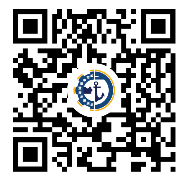 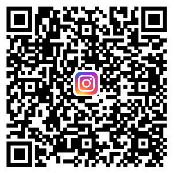 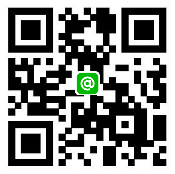 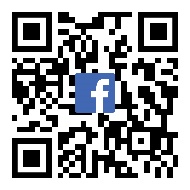 高雄市政府工務局委託國立高雄科技大學113年度高雄市管線挖掘工程管理人員認證回訓班課表日期時間課程內容時數講師名單星期 五08:00-08:10學員報到及開訓10分國立高雄科技大學星期 五08:10-08:30「高雄市管挖工程標準作業流程暨注意事項-施工階段」影片播放20分國立高雄科技大學高雄市政府工務局道路挖掘管理中心星期 五08:30-10:30高雄市道路挖掘施工與相關公安法令規定2高雄市政府工務局道路挖掘管理中心溫日宏正工程司兼代理主任星期 五10:30-11:30工程倫理與法律案例解析1高雄市工務局余佩君法制秘書星期 五11:30-12:30管挖工程挖管人員之業務概述1高雄市政府工務局吳瑞川副局長星期 五12:30~13:30午        休午        休午        休星期 五13:30-14:30管溝開挖作業及材料吊掛作業安全宣導1高雄市勞工局勞動檢查處劉建台檢查員星期 五14:30-16:30高雄市管挖工程查核重點及常見缺失之改善與預防2高雄市政府工務局道路挖掘管理中心柯添智副工程司星期 五16:30-17:30高雄市道路挖掘管理圖資更新模組及相關APP 使用說明1高雄市政府工務局道路挖掘管理中心張恭銘科長